Памятка пожарная безопасность29.01.2019 Детская шалость с огнем может привести к пожару!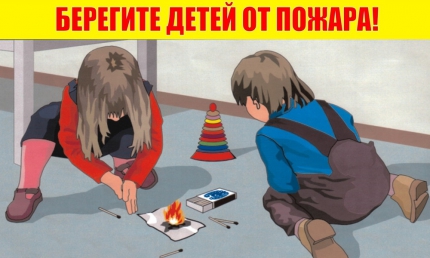 C наступлением отопительного сезона число пожаров, приводящих к тяжелым последствиям, увеличивается. Статистика показывает, что обычно от 15 до 25% общего количества пожаров происходит от шалости детей с огнем или нагревательными приборами. Ребенок, оставшись один в квартире или доме, может взять спички и поджечь бумагу, включить в розетку электрический нагревательный прибор или даже устроить костер, который он когда-то видел в лесу, огороде и т.д. Виноваты в этом, конечно, родители, которые оставляют детей одних в квартире, не прячут от них спички, не контролируют поведение детей, не следят за их играми. Чтобы избежать пожара по причине детской шалости с огнем, РОДИТЕЛИ!: - не оставляйте детей одних дома без присмотра; - храните спички в недоступных для детей местах; - не разрешайте детям пользоваться электронагревательными приборами, свечами, зажигалками, а также включать газовые приборы; - не допускайте разведение детьми костров во дворах, вблизи строений; - запретите детям посещение чердачных и подвальных помещений, сжигание сухой травы на полях и в лесах; - организуйте досуг детей под наблюдением взрослых, постоянно разъясняйте детям опасность игры с огнем; - помните, что ослабление надзора за детьми и оставление их одних дома нередко приводит к детской шалости с огнем и пожарам, нередко с трагическими последствиями; - будьте примером во всех ситуациях, связанных с соблюдением правил пожарной безопасности! Помогите сформировать у детей чувство опасности огня. Пусть они узнают об угрозе огня из Ваших рассказов, предостережений и картинок, нежели из реальной жизни!!! Следует иметь в виду, что если пожар произойдет в результате шалости детей, то родители по закону несут административную ответственность. Помните: вы ответственны за безопасность ваших детей! 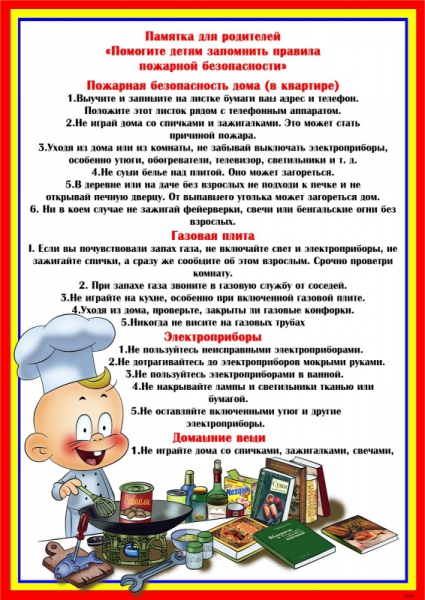 